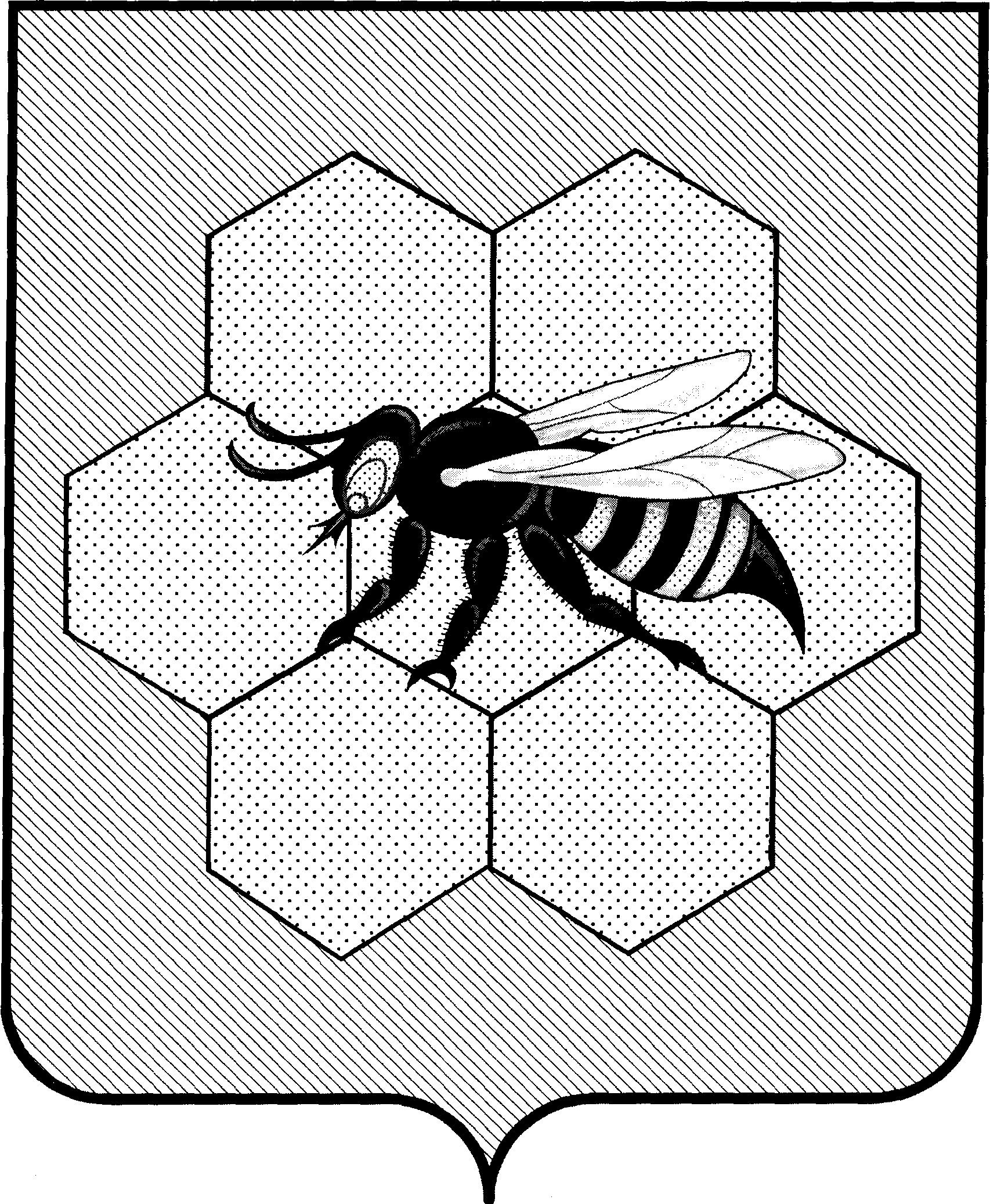 администрациясельского поселенияПестравкамуниципального районаПестравский          Самарской области,446160, с. Пестравка, ул.50 лет Октября, 40Телефон: 2-13-44, 2-19-44, 2-11-97                           sppestravka@yandex.ru   РАСПОРЯЖЕНИЕ            от 28.11.2023 г № 127В соответствии с пунктом 21 Положения об организации в администрации сельского поселения Пестравка муниципального района Пестравский Самарской области системы внутреннего обеспечения соответствия требованиям антимонопольного законодательства, утвержденным постановлением администрации сельского поселения Пестравка муниципального района Пестравский Самарской области от 06.12.2022 года № 165 «О создании и организации системы внутреннего обеспечения соответствия требованиям антимонопольного законодательства», руководствуясь Уставом сельского поселения Пестравка муниципального района Пестравский Самарской области: 1. Утвердить прилагаемый Перечень ключевых показателей эффективности функционирования антимонопольного комплаенса в администрации сельского поселения Пестравка муниципального района Пестравский Самарской области на 2024 год.2. Муниципальным служащим, работникам администрации сельского поселения Пестравка муниципального района Пестравский Самарской области обеспечить достижение ключевых показателей эффективности функционирования антимонопольного комплаенса в администрации сельского поселения Пестравка муниципального района Пестравский Самарской области.3. Разместить настоящее распоряжение на официальном Интернет-сайте сельского поселения Пестравка муниципального района Пестравский Самарской области.4. Контроль за исполнением настоящего распоряжения оставляю за собой. Глава сельского поселенияПестравка                                                                                            С.С. Плеванюк.Приложениек распоряжению администрации сельского поселения Пестравкамуниципального района Пестравский Самарской области от 28.11.2023г № 127ПЕРЕЧЕНЬключевых показателей эффективности функционирования антимонопольного комплаенса в администрации сельского поселения Пестравка муниципального района Пестравский Самарской области на 2024 годОб утверждении Перечня ключевых показателей эффективности функционирования антимонопольного комплаенса в администрации сельского поселения Пестравка муниципального района Пестравский Самарской области на 2024 годНаименование показателяЦелевое значение на 2024 годМетодика расчетаКоличество нарушений антимонопольного законодательства со стороны Администрации, единиц0Рассчитывается по формуле: Кн = Квад + Кп + Кноп, где:Кн – количество нарушений антимонопольного законодательства со стороны Администрации;Квад – количество возбужденных антимонопольным органом в отношении Администрации антимонопольных дел;Кп – количество выданных антимонопольным органом в адрес Администрации предупреждений о прекращении действий (бездействия), об отмене или изменении актов, которые содержат признаки нарушения антимонопольного законодательства, либо об устранении причин и условий, способствующих возникновению такого нарушения, и о принятии мер по устранению последствий такого нарушения;Кноп – количество направленных антимонопольным органом в адрес Администрации предостережений о недопустимости совершения действий, которые могут привести к нарушению антимонопольного законодательства. Доля разработанных Администрацией проектов нормативных правовых актов, в которых риски нарушения антимонопольного законодательства выявлены Администрацией, процентов0Рассчитывается по формуле: Дпнпа = Кпнпа/ОКпнпа × 100%, где:Дпнпа – доля разработанных Администрацией проектов нормативных правовых актов, в которых риски нарушения антимонопольного законодательства выявлены Администрацией;Кпнпа – количество разработанных Администрацией проектов нормативных правовых актов, в которых риски нарушения антимонопольного законодательства выявлены Администрацией;ОКпнпа – общее количество проектов нормативных правовых актов, разработанных Администрацией.Доля принятых Администрацией нормативных правовых актов, в которых риски нарушения антимонопольного законодательства выявлены антимонопольным органом, процентов0Рассчитывается по формуле: Днпа = Кнпа/ОКнпа × 100%, где:Днпа – доля принятых Администрацией нормативных правовых актов, в которых риски нарушения антимонопольного законодательства выявлены антимонопольным органом;Кнпа – количество принятых Администрацией нормативных правовых актов, в которых риски нарушения антимонопольного законодательства выявлены антимонопольным органом;ОКнпа – общее количество нормативных правовых актов, принятых Администрацией.Для уполномоченного подразделения АдминистрацииДля уполномоченного подразделения АдминистрацииДля уполномоченного подразделения АдминистрацииДоля сотрудников Администрации, с которыми были проведены обучающие семинары по антимонопольному законодательству и антимонопольному комплаенсу100%Рассчитывается по формуле: Дсо = Ксо/ОКсо × 100%, где:Дсо – доля сотрудников Администрации, с которыми были проведены обучающие семинары по антимонопольному законодательству и антимонопольному комплаенсу;Ксо – количество сотрудников Администрации, с которыми были проведены обучающие семинары по антимонопольному законодательству и антимонопольному комплаенсу;ОКсо – общее количество сотрудников Администрации.